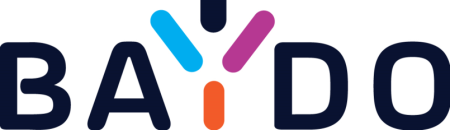 Bydgoszcz, dnia 09 stycznia 2024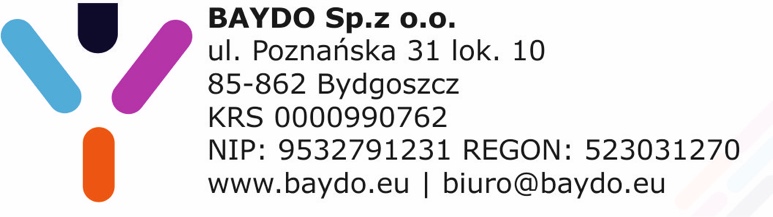 Nr postępowania:01/01/2024ZAPYTANIE OFERTOWEZamawiający BAYDO Spółka z ograniczoną odpowiedzialnością z siedzibą w Bydgoszczyzaprasza do składania ofert w postępowaniu pn.:„Budowa zaplecza szatniowo-sanitarnego”Zamawiający:BAYDO Spółka z ograniczoną odpowiedzialnością ul. Poznańska 31 lok. 10, 85-129 BydgoszczNIP: 9532791231, REGON: 523031270Tryb udzielania zamówienia:W przedmiotowym postępowaniu nie stosuje się ustawy z dnia 11 września 2019 r. Prawo zamówień publicznych. Opis przedmiotu zamówienia i informacje ogólne:Zaplecze szatniowo-sanitarne o wymiarach 5,00 x 12,76m zlokalizowane w bryle budynku hali sportowej w konstrukcji drewnianej lub jako odrębny budynek. W zapleczu sanitarno- szatniowym znajdować się mają dwie oddzielne szatnie, toaleta ogólnodostępna dostosowana dla osób niepełnosprawnych, schowek porządkowy oraz pomieszczenie pomocnicze do przechowywania sprzętu sportowego oraz elementów strzelnicy mobilnej. W jednym z sanitariatów przewidziano natrysk dostosowany dla osób niepełnosprawnych. Konstrukcja zaplecza, w technologii nawiązującej do istniejącego budynku szkoły, modułowejlub technologii lekkiej szkieletowej – do uzgodnienia z Zamawiającym na etapie realizacjiprojektu, zgodnie z wiedzą inżynierską i obowiązującymi przepisami i normami. Ściany wewnętrzne realizować w konstrukcji lekkiej z płyt gipsowo – kartonowych, płyt OSB,murowanej lub jako zabudowa modułowa, kontenerowa.Wykonawca może złożyć tylko jedną ofertę.Przed przystąpieniem do złożenia oferty Wykonawca jest zobowiązany zweryfikować dane dotyczące opisu przedmiotu zamówienia.Na wniosek Wykonawcy, Zamawiający może udostępnić dodatkowe informacje dotyczące przedmiotu postępowania.Termin i miejsce wykonania zamówienia:Roboty budowlane należy wykonać w terminie do 15.10.2024rMiejsce realizacji zamówienia: Teren Szkoły Podstawowej w Zalesiu Małym, 15, 63-740 Zalesie MałePodpisanie umowy nastąpi w ustalonym przez Zamawiającego terminie.Opis sposobu przygotowania oferty: Oferta musi być sporządzona w języku polskim, na formularzu ofertowym cenowym, stanowiącym „Oferta” do niniejszego zaproszenia.Wraz z ofertą należy dołączyć Pełnomocnictwo, jeżeli ofertę podpisuje osoba, której umocowanie nie wynika z dokumentu rejestrowanego- jeśli dotyczy;Termin związania z ofertą wynosi 60 dni od upływu terminu składania ofert. Postępowanie prowadzone jest w języku polskim w formie elektronicznej za pośrednictwem platformazakupowa.pl pod adresem:platformazakupowa.pl/pn/Baydo Wymagania techniczne i organizacyjne wysyłania i odbierania dokumentów elektronicznych i informacji przekazywanych przy ich użyciu zostały opisane w https://platformazakupowa.pl/strona/1-regulamin (Regulamin Portalu e-Usług), wszelkie instrukcje dostępne: https://platformazakupowa.pl/strona/45-instrukcjeUżycie przez Wykonawcę do kontaktu z Zamawiającym środków komunikacji elektronicznej zapewnionych w Systemie jest uzależnione od uprzedniej akceptacji przez Wykonawcę Regulaminu korzystania z usług Systemu na witrynie internetowej przy zakładaniu profilu Wykonawcy.Korzystanie z Systemu przez Wykonawców jest bezpłatne.Forma, termin i miejsce składania ofert:Ofertę należy złożyć w formie elektronicznej podpisanej kwalifikowanym podpisem elektronicznym lub w postaci elektronicznej podpisaną podpisem zaufanym lub osobistym za pośrednictwem platformazakupowa.pl adres: https://platformazakupowa.pl/pn/baydodo dnia 17 stycznia 2024r. do godziny 12:00Kryteria oceny ofert:Przy wyborze najkorzystniejszej oferty Zamawiający będzie kierować się następującymi kryteriami oraz w następujący sposób będzie oceniać oferty:W kryterium „Cena” oferty zostaną przeliczone wg poniższego wzoru:				cena brutto oferty najniżej skalkulowanej Liczba punktów oferty = ----------------------------------------------------------- x 100 cena brutto ocenianej ofertyUzyskana liczba punktów badanej oferty zostanie pomnożona przez wagę tego kryteriumtj. 100 pkt.2. Oferty zostaną sklasyfikowane zgodnie z ilością uzyskanych punktów.3. Punkty dla danej oferty będą przyznane z dokładnością do dwóch miejsc po przecinku.Ocena ofert, wybór oferty najkorzystniejszej: Niezwłocznie po terminie składania ofert Zamawiający na stronie internetowej postępowania zamieści zestawienie ofert. Zamawiający poprawi w ofertach: 1) oczywiste omyłki pisarskie, 2) oczywiste omyłki rachunkowe,3) inne omyłki niepowodujące istotnej zmiany treści oferty.Zamawiający odrzuci ofertę w przypadku gdy:1) jej treść jest niezgodna z treścią zaproszenia do złożenia oferty, 2) zawiera błąd w obliczeniu ceny, 3) nie wykonał lub nienależycie wykonał wcześniejszą umowę u Zamawiającego. 4) zawiera rażąco niską cenę w stosunku do przedmiotu zamówienia, w szczególności gdy cena oferty jest o 30% niższa od wartości szacunkowej zamówienia powiększonej o należny podatek VAT, lub niższa o 30% średniej arytmetycznej wszystkich ofert. Przed odrzuceniem oferty Zamawiający zwróci się do Wykonawcy o wyjaśnienia dotyczące elementów ceny mające wpływ na jej wysokość. Oferta wykonawcy, który nie złoży wyjaśnień lub złożone wyjaśnienia potwierdzą rażąco niską cenę w stosunku do przedmiotu zamówienia. 5) o udzielenie zamówienia mogą się ubiegać Wykonawcy, którzy nie podlegają wykluczeniu na podstawie art. 7.1 ustawy z dnia 13 kwietnia 2022 r. o szczególnych rozwiązaniach w zakresie przeciwdziałania wspieraniu agresji na Ukrainę oraz służących ochronie bezpieczeństwa narodowego (Dz. U. z 2022 r. poz. 835). W przypadku, gdy cena oferty najkorzystniejszej przekroczy kwotę, która została przeznaczona na sfinansowanie zamówienia, Zamawiający zastrzega sobie przeprowadzenie negocjacji w celu ulepszenia oferty z Wykonawcą, który złożył tę ofertę. Negocjacje przeprowadzić można w formie elektronicznej lub postaci elektronicznej. Informacja o wyborze oferty najkorzystniejszej zostanie zamieszczona na stronie internetowej prowadzonego postępowania. Wykonawca, którego oferta zostanie wybrana, zaproszony zostanie do podpisania umowy w miejscu i terminie wskazanym przez Zamawiającego.Kontakt zamawiającego z wykonawcamiZamawiający nie dopuszcza kontaktu telefonicznego. Wszelkie zapytania do treści niniejszego zaproszenia należy kierować do Zamawiającego poprzez platformę zakupową. Odpowiedzi zamieszczone zostaną na stronie internetowej prowadzonego postepowania.Pozostałe informacje Zamawiający zastrzega sobie możliwość odstąpienia od prowadzonego postępowania. Do prowadzenia postępowania nie stosuje się przepisów Ustawy Prawo Zamówień Publicznych.Klauzula informacyjna RODOPrzetwarzanie danych osobowych odbywa się w zgodzie oraz na zasadach określonych przez Rozporządzenie Parlamentu Europejskiego i Rady (UE) 2016/679 z dnia 27 kwietnia 2016 r. w sprawie ochrony osób fizycznych w związku z przetwarzaniem danych osobowych i w sprawie swobodnego przepływu takich danych oraz uchylenia dyrektywy 95/46/WE (Ogólne Rozporządzenie o Ochronie Danych) („RODO”) oraz przepisy prawa obowiązującego.Administratorem danych osobowych, w rozumieniu art. 7 pkt 4 ustawy z dnia 29 sierpnia 1997 r. o ochronie danych osobowych (Dz. U. z 2014 r. poz. 1182 ze zm.) jest Baydo Spółka z o.o. z siedzibą w Bydgoszczy.W związku z przetwarzaniem danych osobowych, Wykonawcy przysługują następujące uprawnienia: dostępu do danych osobowych, ich sprostowania, usunięcia lub ograniczenia przetwarzania,przenoszenia danych,wniesienia skargi do organu nadzorczego,pisemnego, umotywowanego żądania zaprzestania przetwarzania danych ze względu na szczególną sytuację;wniesienia sprzeciwu wobec przetwarzania danychuzyskania wyczerpującej informacji dotyczącej: występowania danych w zbiorach Administratora oraz adresie jego siedziby, celu, zakresu i sposobu przetwarzania danych zawartych w takim zbiorze; stanu od kiedy przetwarza się Państwa dane w zbiorze; ewentualnym źródle pozyskania danych;udostępniania danych, a w szczególności informacji o odbiorcach lub kategoriach odbiorców, którym dane te są udostępniane.Obowiązki Administratora danych osobowych:a) 	w przypadku, gdy dane osobowe są przetwarzane na potrzeby marketingu bezpośredniego, osoba, której dane dotyczą, ma prawo w dowolnym momencie wnieść sprzeciw wobec przetwarzania dotyczących jej danych osobowych na potrzeby takiego marketingu, w tym profilowania, w zakresie, w jakim przetwarzanie jest związane z takim marketingiem bezpośrednim. W sytuacji wniesienia sprzeciwu wobec przetwarzania do celów marketingu bezpośredniego, Administrator nie może przetwarzać danych osobowych do takich celów;b) 	Administrator czuwa by dane osobowe były prawidłowe, a w razie potrzeby uaktualniane. Administrator podejmie wszelkie rozsądne działania, aby dane, które są nieprawidłowe w świetle celów ich przetwarzania, zostały niezwłocznie usunięte lub sprostowane;c) 	Administrator zapewnia by dane osobowe są przetwarzane w sposób zapewniający odpowiednie bezpieczeństwo danych osobowych, w tym ochronę przed niedozwolonym lub niezgodnym z prawem przetwarzaniem oraz przypadkową utratą, zniszczeniem lub uszkodzeniem, za pomocą odpowiednich środków technicznych lub organizacyjnych;d) 	Administrator czuwa by dane osobowe były przechowywane w formie umożliwiającej identyfikację osoby, której dane dotyczą, przez okres nie dłuższy, niż jest to niezbędne do celów, w których dane te są przetwarzane, tj. wykonania Umowy, nie dłużej jednak niż rok od ich uzyskania.e) 	Administrator bez zgody osoby, której dane są przetwarzane nie może danych tej osoby udostępnić stronie trzeciej, chyba że wynika to z przepisów obowiązującego prawa w sytuacjach ściśle wyszczególnionych;f) 	Administrator informuje o sprostowaniu lub usunięciu danych osobowych lub ograniczeniu przetwarzania, których dokonał zgodnie RODO, każdego odbiorcę, któremu ujawniono dane osobowe, chyba że okaże się to niemożliwe lub będzie wymagać niewspółmiernie dużego wysiłku. Administrator informuje osobę, której dane dotyczą, o tych odbiorcach, jeżeli osoba, której dane dotyczą, tego zażąda. Żądanie to może zostać wyrażone na piśmie listem poleconym na adres Korespondencyjny Sprzedawcy bądź elektronicznie;g) Administrator przetwarza dane osobowe w sposób zapewniający odpowiednie bezpieczeństwo danych osobowych, w tym ochronę przed niedozwolonym lub niezgodnym z prawem przetwarzaniem oraz przypadkową utratą, zniszczeniem lub uszkodzeniem, za pomocą odpowiednich środków technicznych lub organizacyjnych.Dane osobowe przetwarzane są zgodnie z prawem, rzetelnie i w sposób przejrzysty, dla osoby, której dane dotyczą. Podstawą prawną przetwarzania danych osobowych stanowi art. 6 ust. 1 lit. a) i b) RODO. Przetwarzanie danych osobowych odbywa się ze względu na:a) 	zgodę osoby, której dotyczą dane na ich przetwarzanie w jednym lub większej liczbie celów określonych w ust. 6;b) 	ich niezbędność do wykonania umowy, której stroną jest osoba, której dane dotyczą, lub na podjęcie działań na żądanie osoby, której dotyczą, przed zawarciem umowy.Dane osobowe zbierane są w konkretnych, wyraźnych i prawnie uzasadnionych celach i nieprzetwarzane dalej w sposób niezgodny z tymi celami, tj.:a) 	w celu zawarcia i realizacji Umowy;Dane osobowe są adekwatne, stosowne i ograniczone do niezbędnych celów, w których są przetwarzane, w tym pracowników i osób działających na zlecenie Wykonawcy, co jest wymagane charakterem Umowy. Zakres przetwarzanych danych obejmuje następujące dane osobowe:a) nazwisko i imię b) numer telefonuc) adres poczty elektronicznej e-maild) Numer Identyfikacji Podatkoweje) REGON.Załączniki do zaproszenia: Załącznik „Oferta” – formularz ofertowyZałącznik „Umowa” – projektowane postanowienia umowyPFU 2023 olimpia Zalesie MałeRzut przyziemiaPrzekrój A-APrzekrój B-BWizualizacjePZTKRYTERIA OCENYKRYTERIA OCENYKRYTERIA OCENYL.p.Rodzaj kryteriumLiczba punktów (waga)1.Cena100